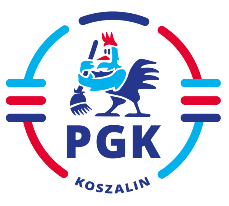 ZAPYTANIE OFERTOWEDo wniosku nr ……………………….. z dnia ……………………………………….Z uwagi na wyłączenie stosowania przepisów ustawy w związku z art. 2 ust.1 pkt 1) ustawy z dnia 11 września 2019 r. Prawo zamówień publicznych (Dz.U.2023.1605 t.j.) zwracamy się z zapytaniem ofertowym o cenę na dostawę/usługę/robotę budowlaną*  Nazwa zamówienia (oraz kod CPV): Przeprowadzenie badań odpadów przeznaczonych do termicznego przekształcania. Zakres badań dla odpadów o kodzie 19 12 10, 19 12 12, 19 05 99:Parametry fizyczne odpadów:Skład odpadów:Zawartość metali, metali ciężkich i innych zanieczyszczeń:Zamawiający wskazuje ww. ilości badań jako szacunkowe w okresie realizacji przedmiotu zamówienia; ww. ilości mogą ulec zmianieKod CPV 71610000-7, CPV 71800000-6Pożądany termin wykonania zamówienia: Od 23.10.2023 r. do 05.11.2023 r.Warunki udziału w postępowaniu oraz sposób ich weryfikacji: - laboratorium musi posiadać akredytację na wszystkie wykonywane badania parametrów (również podwykonawcy), zgodnie z pkt. 3.1- próbki należy pobrać zgodnie z metodą opisaną w normie PN-EN 15442:2011, zgodnie z pkt. 3.1- oświadczenie o braku podstaw do wykluczenia z postępowania na podstawie ustawy o szczególnych rozwiązaniach w zakresie przeciwdziałania wspieraniu agresji na Ukrainę oraz służących ochronie bezpieczeństwa narodowego oraz oświadczenie o braku podstaw do wykluczenia z postępowania dotyczące zakazu udziału rosyjskich podmiotów w zamówieniach publicznych dotyczące środków ograniczających 
w związku z działaniami Rosji destabilizującymi sytuację na Ukrainie,- KLAZULA INFORMACYJNA. Informacja dotycząca przetwarzania danych osobowych przez Przedsiębiorstwo Gospodarki Komunalnej Spółka z o.o.  w Koszalinie.3.1. Wymagania ZamawiającegoWykonawca zobowiązany jest do:- poboru prób zgodnie z normą PN-EN 15442:2011- posiadania akredytacji (również podwykonawcy) przynajmniej dla takich parametrów jak: wartość opałowa,     siarka, chlor, miedź, nikiel, kadm, azot, ołów, cynk, żelazo, rtęć, selen- poboru prób wykonywanych przez pracowników Wykonawcy,- dowozu próbek do laboratorium transportem własnym Wykonawcy,- przedstawiania wyników badań w formie czytelnych sprawozdań, przesyłanych również w wersji elektronicznej,- prowadzania badań odpadów zgodnie z obowiązującymi przepisami na czas wykonywania usługi,- przeprowadzania badań w czasookresach wyznaczonych przez zamawiającego, tj. w poniedziałek, środę i piątek przez okres dwóch tygodni,- przedłożenia wyników badań w formie sprawozdania w terminie do 20 dni od momentu pobrania próby.Uwaga! W cenie Wykonawca zobowiązany jest uwzględnić wszystkie koszty wykonywania usług, w tym koszty dojazdu oraz pobrania próby.Opis kryteriów wyboru oferty najkorzystniejszej:Cena 100%Sposób przygotowania oferty:Ofertę sporządzić należy na załączonym druku „Formularz ofertowy”. Do formularza ofertowego należy dołączyć: Dokumenty potwierdzający posiadanie akredytacji w zakresie wskazanym przez Zamawiającego.Oświadczenie o braku podstaw do wykluczenia z postępowania na podstawie ustawy 
o szczególnych rozwiązaniach w zakresie przeciwdziałania wspieraniu agresji na Ukrainę oraz służących ochronie bezpieczeństwa narodowego oraz oświadczenie o braku podstaw do wykluczenia z postępowania dotyczące zakazu udziału rosyjskich podmiotów w zamówieniach publicznych dotyczące środków ograniczających w związku z działaniami Rosji destabilizującymi sytuację na Ukrainie.KLAZULA INFORMACYJNA. Informacja dotycząca przetwarzania danych osobowych przez Przedsiębiorstwo Gospodarki Komunalnej Spółka z o.o.  w Koszalinie.Uwaga! Jeżeli wykonawca nie dołączy wymaganych do formularza ofertowego dokumentów lub złożone wymagane dokumenty będą niekompletne, zamawiający wezwie do ich złożenia lub uzupełnienia w wyznaczonym przez Zamawiającego terminie.Miejsce i termin składania oferty cenowej:Ofertę złożyć należy na platformie zakupowej Zamawiającego Przedsiębiorstwo Gospodarki Komunalnej Spółka z o. o.ul. Komunalna 575-724 KoszalinTermin złożenia oferty:Ofertę złożyć należy do dnia 16.10.2023 r. do godz. 10:00Wskazanie osób upoważnionych przez Zamawiającego do kontaktu z Wykonawcami:Osobą ze strony zamawiającego upoważnioną do kontaktowania się z Wykonawcamijest: Monika GóreckaNr telefonu/fax.: 94 348 44 75, kom. 502 554 623E-mail: monika.gorecka@pgkkoszalin.pl Zamawiający informuje, iż do wyboru oferty najkorzystniejszej nie mają zastosowania przepisy ustawy Prawo zamówień publicznych...................................................................	            (data i podpis kierownika Zamawiającego)Załączniki:- formularz ofertowy- oświadczenie o braku podstaw do wykluczenia z postępowania na podstawie ustawy o szczególnych rozwiązaniach w zakresie przeciwdziałania wspieraniu agresji na Ukrainę oraz służących ochronie bezpieczeństwa narodowego oraz oświadczenie o braku podstaw do wykluczenia z postępowania dotyczące zakazu udziału rosyjskich podmiotów w zamówieniach publicznych dotyczące środków ograniczających w związku z działaniami Rosji destabilizującymi sytuację na Ukrainie- KLAZULA INFORMACYJNA. Informacja dotycząca przetwarzania danych osobowych przez Przedsiębiorstwo Gospodarki Komunalnej Spółka z o.o.  w Koszalinie.Lp.Kod odpadu poddawany badaniomPrzewidywana ilość badań1.19 12 10 – odpady palne (paliwo alternatywne)62.19 12 12 - Inne odpady (w tym zmieszane substancje i przedmioty) z mechanicznej obróbki odpadów inne niż wymienione w 19 12 1163.19 05 99 - Inne niewymienione odpady (stabilizat)6Podsumowanie ilości przewidywanych badańPodsumowanie ilości przewidywanych badań18ParametrJednostkaWartość opałowa MJ/kgMaksymalny rozmiar cząstek-	a, b, c-	a + b + c-	Folie, taśmymmmmmmDrobna frakcjax % < 3 mmGęstośćkg/m³ c.m.SkładnikJednostkaSkład całkowitej masySkład całkowitej masyWilgoć% c.m.Sucha frakcja (105°C)% c.m.Skład suchej masySkład suchej masyPopiół% s.m.Węgiel C (całkowity)% s.m.Wodór H% s.m.Tlen O2% s.m.Azot N% s.m.Siarka S% s.m.Chlor Cl% s.m.Skład całkowitej masySkład całkowitej masyPopiół% c.m.Węgiel C (całkowity)% c.m.Wodór H% c.m.Tlen O2% c.m.Azot N% c.m.Siarka S% c.m.Chlor Cl% c.m.Fluor F% c.m.SkładnikJednostkaMetaleMetaleŻelazo Fe% c.m.Aluminium Al% c.m.Metale ciężkieMetale ciężkieAntymon Sbmg/kg s.m.Arsen Asmg/kg s.m.Ołów Pbmg/kg s.m.Kadm Cdmg/kg s.m.Chrom Crmg/kg s.m.Miedź Cumg/kg s.m.Nikiel Nimg/kg s.m.Rtęć Hgmg/kg s.m.Tal Thmg/kg s.m.Cynk Znmg/kg s.m.Selen Semg/kg s.m.Suma pozostałych metali ciężkich wg. BREF 2019mg/kg s.m.Związki chloroorganiczneZwiązki chloroorganicznePCPmg/kg s.m.PCBmg/kg s.m.Chlorobenzenmg/kg s.m.